Статья на сайт ДОУ для родителей                                               Лексическая тема «Дикие животные»Уважаемые родители! Чтобы Ваш ребенок правильно развивался, мог общаться со сверстниками, успешно учился в школе, следует позаботиться о своевременном и правильном развитии его речи. Необходимо помнить, что хорошо развитая речь – это не только правильное звукопроизношение, но и богатый словарный запас, умение строить фразы различной сложности с соблюдением грамматических норм, владение связной речью.Данная статья поможет сформировать, обогатить и систематизировать словарный запас по лексической теме «Дикие животные».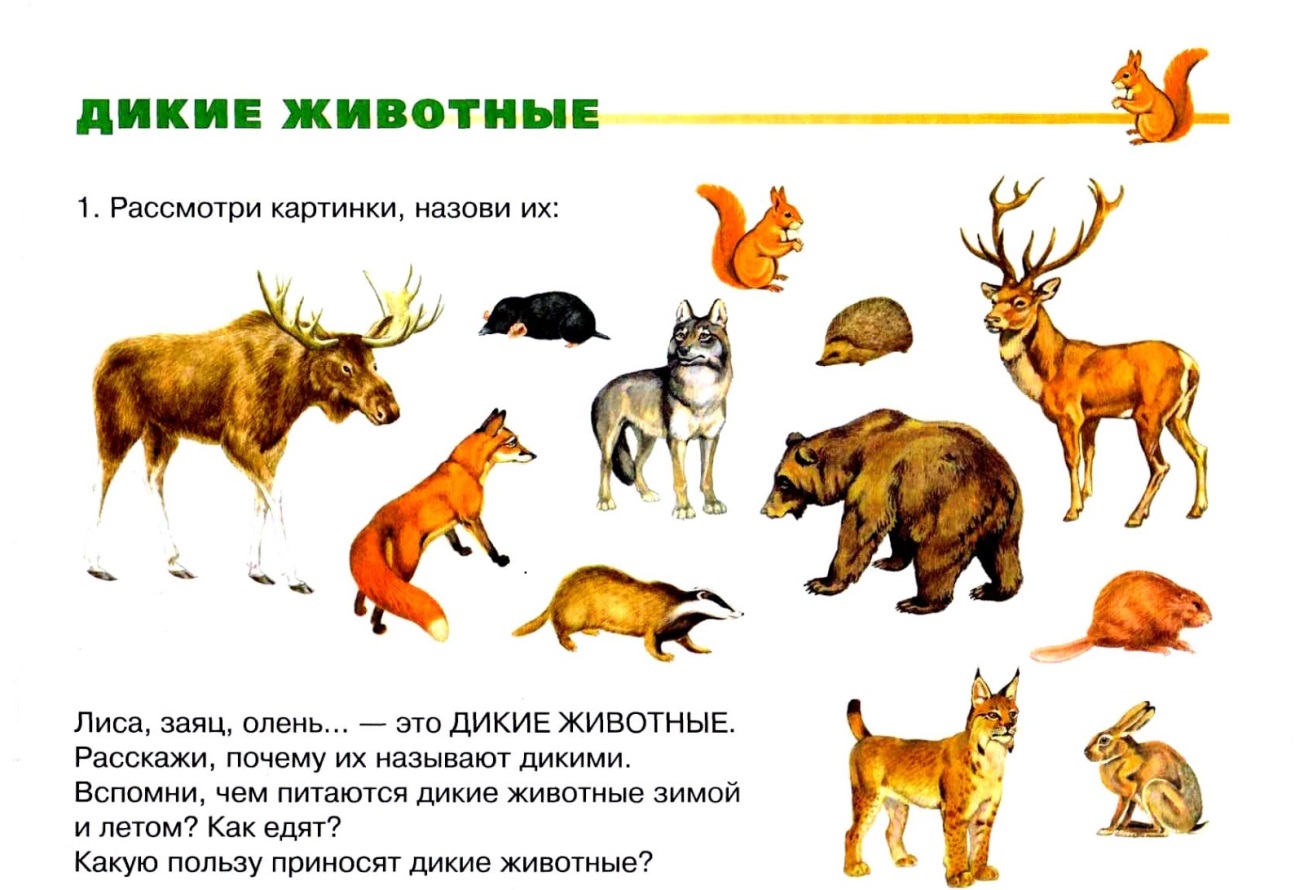 2. Скажи, где в лесу живет волк (лиса, ёж, бобр, медведь, лось, белка, барсук, кабан, олень).                 это короткое слово В. Составь предложение по картинкам и символам. Например: Белка живет в дупле.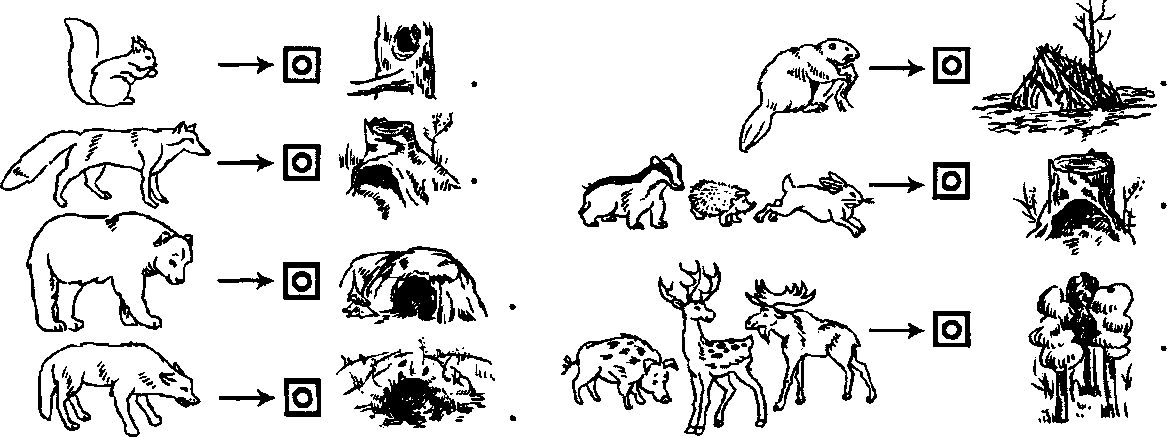 3. Закрепите с детьми названия детенышей диких животных.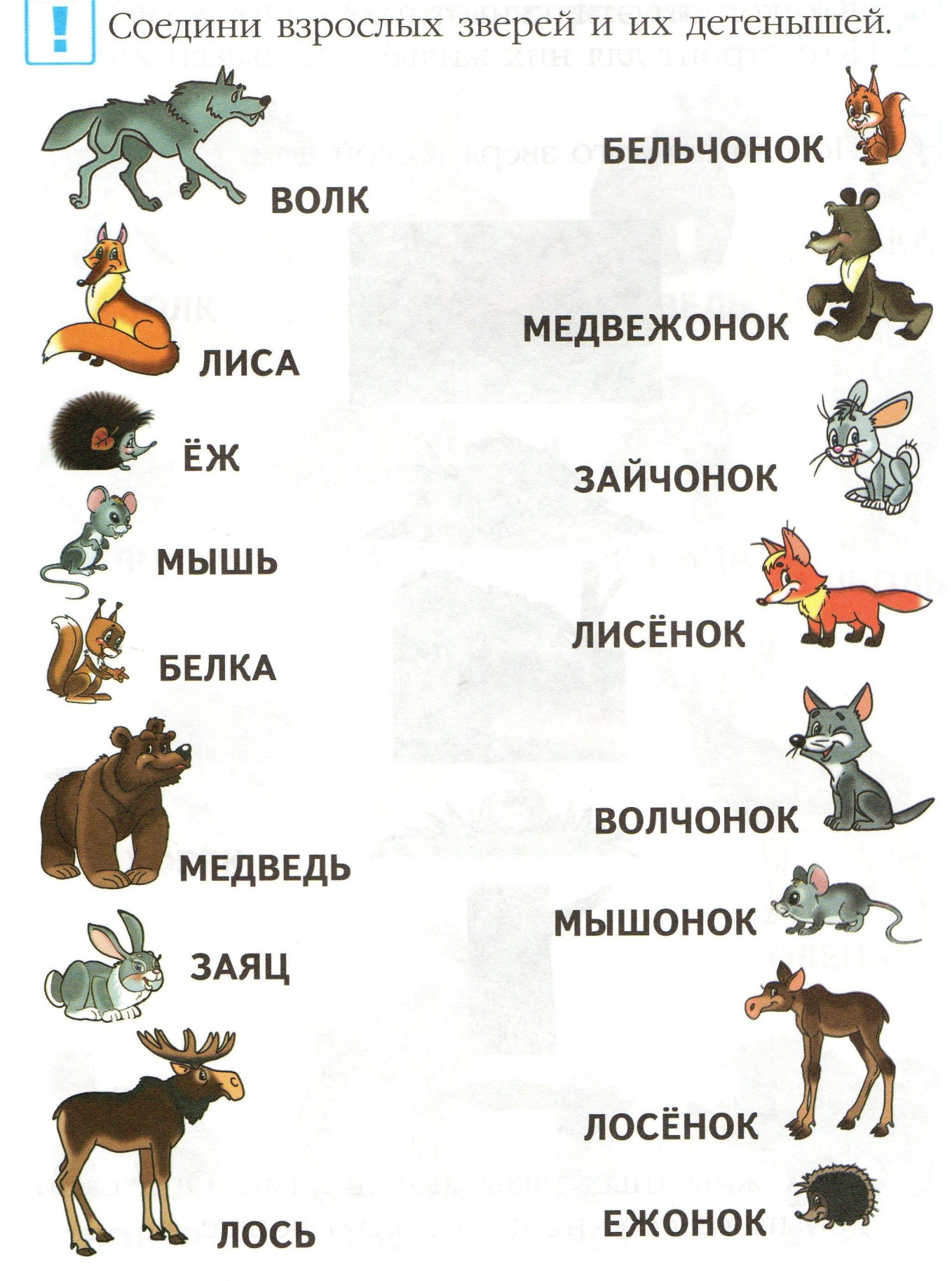 4. Игра «Чья  голова? Чьё туловище? Чей хвост? - научите ребенка образовывать притяжательные прилагательные.Пример: У волка чья голова? – У волка голова волчья. У волка чьё туловище? – У волка туловище волчье. У волка чей хвост? – У волка хвост волчий.Образуйте прилагательные про других животных по данному образцу.5. Составьте рассказ по картинкам.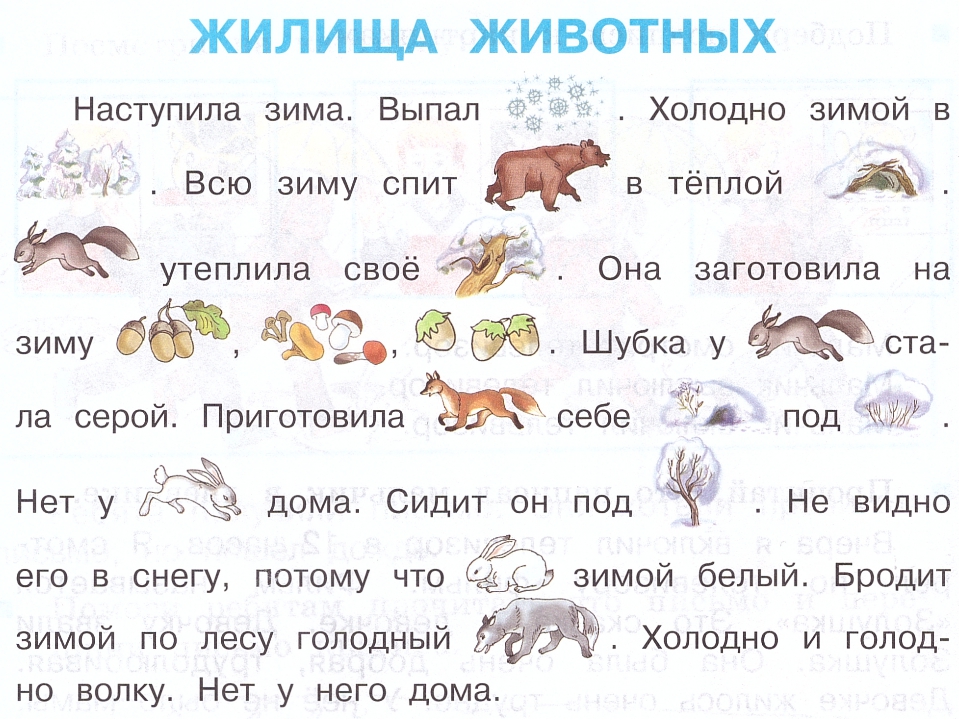 С уважением, учитель-логопед Никитина А.Ю.Статья на сайт ДОУ для родителей                                               Лексическая тема «Овощи»Уважаемые родители! Чтобы Ваш ребенок правильно развивался, мог общаться со сверстниками, успешно учился в школе, следует позаботиться о своевременном и правильном развитии его речи. Необходимо помнить, что хорошо развитая речь – это не только правильное звукопроизношение, но и богатый словарный запас, умение строить фразы различной сложности с соблюдением грамматических норм, владение связной речью.Данная статья поможет сформировать, обогатить и систематизировать словарный запас по лексической теме «Овощи».Назови картинки . Закрепите с ребенком обобщающее понятие  «Овощи».Спросите ребенка, почему эти растения называются «овощи»  ( потому что растут в огороде на грядках)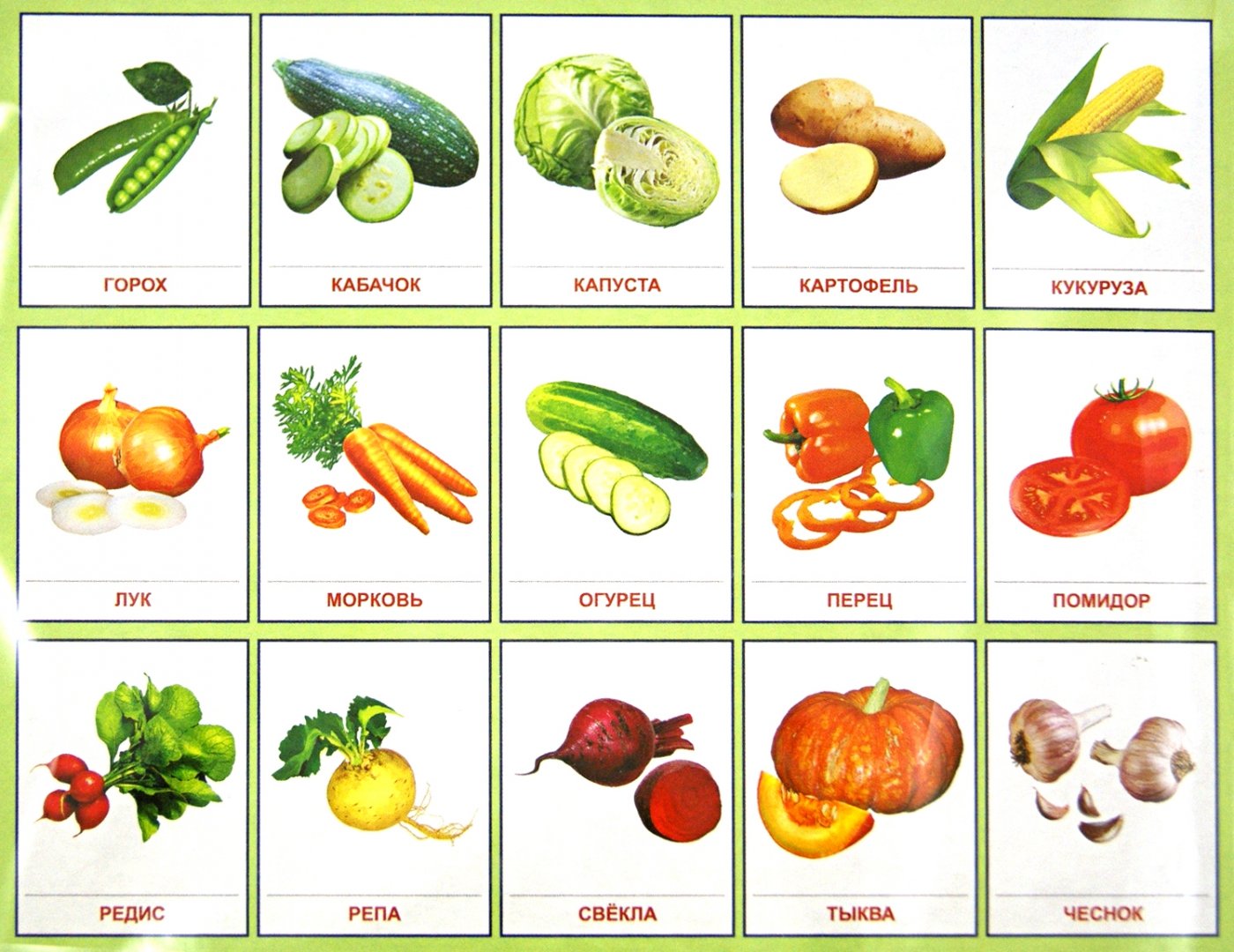 «Один – много»«Назови ласково»Огурец – огурчик                        лук - …Помидор - …                                чеснок - …Перец - …                                     картошка - …Морковь - …                                 капуста - …Тыква - …                                     репа - …          Как называется пища из овощей?Салат из овощей – овощной салат  Пюре из картофеля – …Суп из гороха - … Салат из капусты - …Сок из моркови - …Составь описательный рассказ про овощи по плану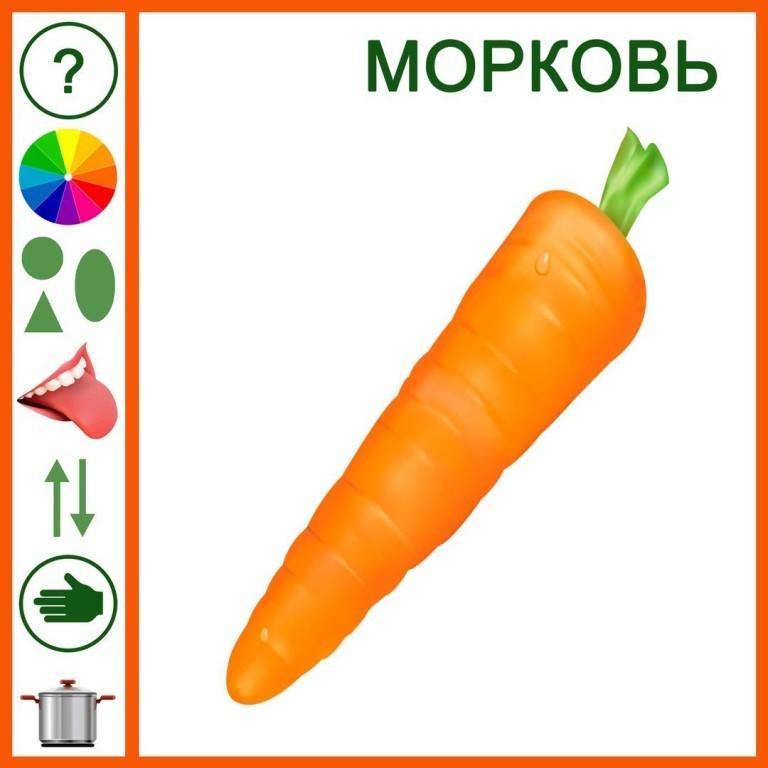 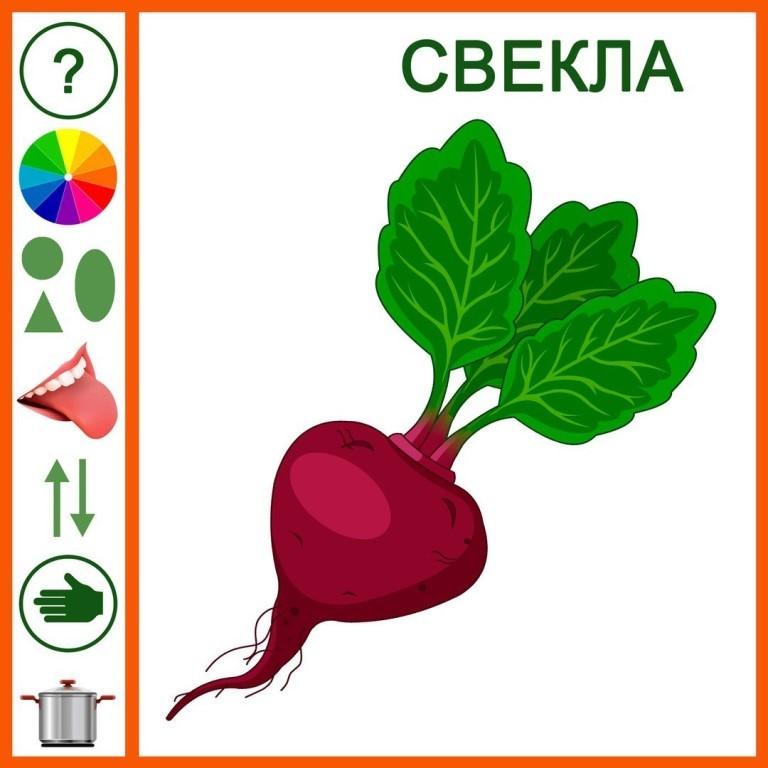 Выучить стихотворение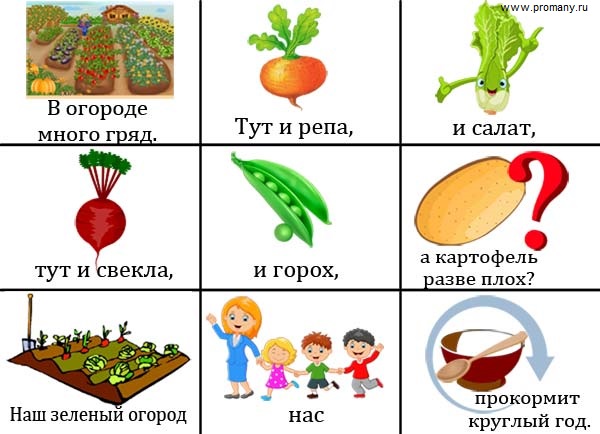 С уважением, учитель – логопед Моргунова С.А.Один …Множественное число И.п.Множественное число Р.п.помидор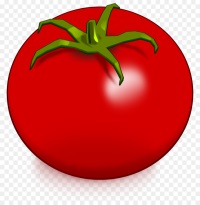 помидоры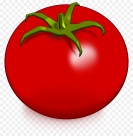 много помидоровогурец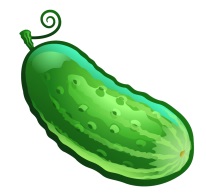 огурцы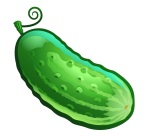 много огурцоврепа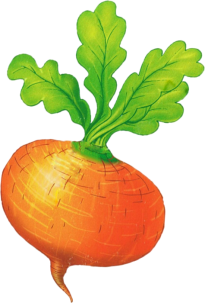 репы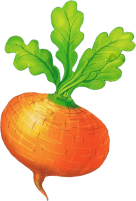 Много репкабачок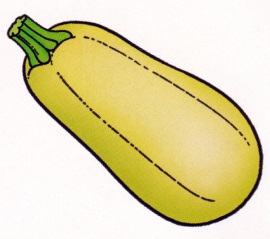 кабачки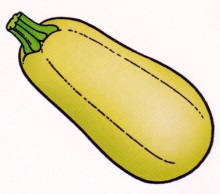 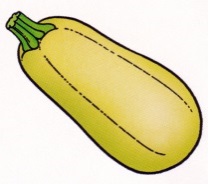 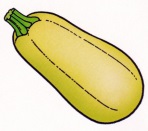 Много кабачков